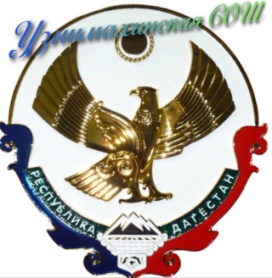 РЕСПУБЛИКА ДАГЕСТАНМУНИЦИПАЛЬНОЕ ОБРАЗОВАНИЕ «АКУШИНСКИЙ РАЙОН»МУНИЦИПАЛЬНОЕ БЮДЖЕТНОЕ ОБЩЕОБРАЗОВАТЕЛЬНОЕ УЧРЕЖДЕНИЕ«УЗНИМАХИНСКАЯ СРЕДНЯЯ ОБЩЕОБРАЗОВАТЕЛЬНАЯ ШКОЛА»368291, Республика Дагестан, Акушинский район, с. Узнимахи dzava77@mail.ru 89285897818Расписание уроковв Центре образования цифрового и гуманитарного профилей «Точка роста» на 2020-2021учебный год.                                                                                                                                                                                                                                                                                                                                                                                              День неделиКлассы, время начала урока, учебный предметКлассы, время начала урока, учебный предметКлассы, время начала урока, учебный предметКлассы, время начала урока, учебный предметКлассы, время начала урока, учебный предметКлассы, время начала урока, учебный предметКлассы, время начала урока, учебный предметКлассы, время начала урока, учебный предметКлассы, время начала урока, учебный предметКлассы, время начала урока, учебный предметДень недели5а,5б6а,6б6а,6б7а,7б8а,8б,8в8а,8б,8в9101011ПонедельникТехнология1745-1830Технология1745-1830Информатика1120-1205Информатика940-1025ВторникТехнология940-1025Технология1130-1115Технология850-935Технология850-935ОБЖ940-1025ОБЖ12101255СредаТехнология1745-1830Технология1745-1830Технология1745-1830Технология1745-1830Технология800-845технология1120-1205ОБЖ1210-1255ОБЖ1120-1205Технология 1210-1255ЧетвергТехнология1745-1830Технология1745-1830Технология800-845Технология1120-1205Технология850-935Информатика1330 -1415Технология850-935Информатика1330 -1415Информатика1150-1205Технология1030-1115Информатика1210-1250Информатика1210-1250ПятницаИнформатика1120-1205Технология1605-1740Информатика1120-1205Технология1605-1740Информатика940-1025Информатика1030-1115ОБЖ1030-1115ОБЖ1210-1255ОБЖ1210-1255Технология 940-1025СубботаТехнология1605-1650Технология1605-1650